Upute za ispunjavanje obrascaNa traci za poruke kliknite Omogući uređivanje.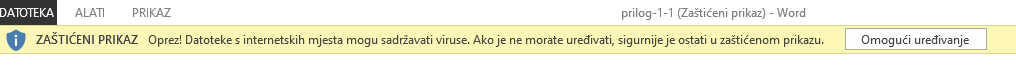 Dokument se otvara i smatra pouzdanim dokumentom.Ispunite obrazac  :U prazna polja upišite potrebito.Kliknite na potvrdni okvir kako biste odabrali željenu opciju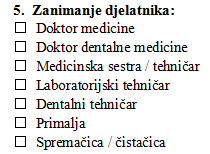 Nakon što ste ispunili obrazac kliknite na karticu DatotekaPotom kliknite na karticu Spremi kao/Oblik spremanja (ovisno o verziji) i unesite željeni naziv datotekeU polje Spremi u obliku odaberite opciju Dokument programa Word 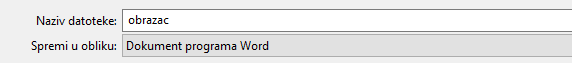 